H O T Ă R Â R E A  Nr. 11430 octombrie 2015privind aprobarea impozitelor şi taxelor locale pentru anul 2016	Consiliul Local al Municipiului Dej, întrunit în şedinţa de lucru ordinară din data de 30 octombrie  2015;          Având în vedere proiectul de hotărâre, prezentat din iniţiativa primarului Municipiului Dej, întocmit în baza Referatului Nr. 19.697 din 12 octombrie 2015,  al Direcţiei Economice din cadrul Primăriei Municipiului Dej prin care se propun spre aprobare taxele și impozitele locale pentru anul 2016, proiect avizat favorabil în ședința de lucru a comisiei economice din data de 30 octombrie 2015;            Ținând cont de prevederile Legii Nr. 273/2006 - privind finanţele publice locale;                        prevederile ’art. 495’,  alin. (f) din Legea Nr. 227/2015 privind Codul Fiscal;           În conformitate cu ’art. 36’,  alin. (2), lit. b, alin. (4), lit. c şi ’art. 45’, alin.  (2, ) lit. c  din Legea Nr. 215/2001 a administraţiei publice locale, republicată, cu modificările şi completările ulterioare,H O T Ă R Ă Ş T E :Art. 1. Aprobă impozitele şi taxele locale pentru anul 2016, după cum urmează:  a) nivelurile stabilite în sume fixe sunt prevăzute în Tabloul cuprinzând impozitele şi taxele locale pentru anul 2016, constituind ANEXA Nr. 1;                 b) Majorarea impozitelor la clădiri, teren şi mijloacele de transport în conformitate cu prevederile ’art. 489’ din Codul Fiscal potrivit căreia nivelul impozitelor şi taxelor locale prevăzute în prezentul titlu poate fi majorat anual de consiliile locale cu până la 50%,pentru anul 2016 propunem :Majorarea cu 0% a impozitului /taxă pe clădiri la persoane fizice, calculat conform prevederilor Legii Nr. 227/2015 Cod fiscal.	Majorarea cu 0 % a impozitului/taxă pe clădiri la persoanele juridice, calculat conform prevederilor Legii Nr. 227/2015 Cod fiscal.	Majorarea cu 0 % impozitului/taxei pe teren la persoane fizice, calculat conform prevederilor Legii Nr.  227/2015 Cod fiscal.	Majorarea cu 0 % impozitului/taxei pe teren la persoane juridice, calculat conform prevederilor Legii Nr. 227/2015 Cod fiscal.          Majorarea cu 0 % impozitului asupra mijloacelor de transport la persoanele fizice, calculat conform prevederilor Legii Nr. 227/2015 Cod fiscal.	Majorarea cu 0 % impozitului asupra mijloacelor de transport la persoane juridice, calculat conform prevederilor Legii Nr. 227/2015 Cod fiscal.		c) Pentru plata cu anticipaţie a impozitului pe clădiri, teren și mijloace de transport datorat pentru întregul an de către contribuabili, până la data de 31 martie a anului respectiv, se acordă o bonificaţie de până la 10% prevăzută la ’art. 462’, alin.  (2), la ’art. 467’, alin.  (2) şi la ’art. 472’, alin.  (2) din Legea Nr. 227/2015 privind Codul fiscal, se stabileşte astfel:         		d) Pentru determinarea impozitului pe clădiri în cazul persoanelor fizice, precum şi a impozitului pe teren, pentru anul 2016, se menţine delimitarea zonelor aprobată prin Hotărârea Consiliului Local al  Municipiului Dej Nr. 102/2002.        		 Art. 2. (1) Se stabilesc valorile impozabile, impozitele și taxele locale, respectiv amenzile contravenţionale pentru anul 2016, astfel cum sunt ele prevăzute în Anexa Nr. 1, care face parte integrantă din prezenta hotărâre.                          		 (2) Toate impozitele și taxele cuprinse în Anexa Nr. 1, vor fi  influenţate, unde este cazul, cu coeficientul de corecţie corespunzător rangului localităţii.       		 Art. 3. În conformitate cu prevederile  ’art. 462’, alin. (1), ’art. 467’, alin. (1) şi ’art. 472’, alin. (1) din Codul fiscal, plata impozitul/taxa pe clădiri, impozitul/taxa pe teren și impozitul pe mijloacele de transport se plăteşte anual, în două rate egale, până la datele de 31 martie şi 30 septembrie inclusiv.      		 Impozitul anual pe clădiri, impozitul/taxa pe teren și impozitul pe mijloacele de transport  datorat  buget local de către contribuabili, persoane fizice sau juridice, de până la 50 lei inclusiv, se plăteşte integral până la primul termen de plată.       		Art. 4. Lista actelor normative prin care sunt instituite impozitele şi taxele locale, inclusiv Hotărârea Consiliului Local al Municipiului Dej, prin care s-au instituit/stabilit impozite şi taxe locale pe o perioadă de 5 ani anteriori anului fiscal curent, este prevăzută în Anexa Nr. 2.       		Art. 5. Lista cuprinzând actele normative, inclusiv Hotărârea Consiliului Local al Municipiului Dej, în temeiul cărora s-au acordat facilităţi fiscale pe o perioadă de 5 ani anteriori anului fiscal, este prevăzută în Anexa Nr. 3.       		Art. 6. Aprobă procedura de acordare a facilităţilor fiscale prevăzute la ’art. 456’, alin. (2), ’art. 464’, alin.  (2), ’art. 469’, alin. (2), ’art. 476’, alin. (2) și ’art. 485’ din Legea Nr. 227/2015 Cod Fiscal, potrivit Anexei Nr. 4.        		Art. 7. - Anexele Nr. 1- 4 fac parte integrantă din prezenta Hotărâre.  		Art. 8. Cu ducerea la îndeplinirea a prevederilor prezentei hotărâri se încredinţează Direcţia  Economică din cadrul Primăriei Municipiului Dej.  		Art. 9. Prezenta hotărâre se va comunica în termenul prevăzut de lege, prin intermediul Secretarului Municipiului Dej, Instituției Prefectului Județului Cluj și Consiliului Județean Cluj.Preşedinte de şedinţă,Mureșan Traian          Nr. consilieri în funcţie - 19						Nr. consilieri prezenţi   - 19  Nr. voturi pentru	  -  19 	Nr. voturi împotrivă	  -	Abţineri		  -	 		          Contrasemnează								   SECRETAR,								Jr. Pop Cristina 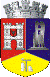 ROMÂNIAJUDEŢUL CLUJCONSILIUL LOCAL AL MUNICIPIULUI DEJStr. 1 Mai nr. 2, Tel.: 0264/211790*, Fax 0264/223260, E-mail: primaria@dej.roLegea 227/2015Bonificația acordată 2015Bonificația propusăpentru anul 2016Bonificatia aprobatăpentru anul 2016a) în cazul impozitului pe clădiri datorat de contribuabili , 0 – 10% ;10%10%b) în cazul impozitului pe teren datorat de contribuabili , 0 – 10% ;10%10%c) în cazul impozitului pe mijloacelor de transport datorat de contribuabili , 0 – 10% ;10%10%